Date:			Saturday January 6th, 2018Location:		 Field HouseFaculty of Kinesiology & Physical Education Start Time:		Saturday  9:30 amSanctioned by: 	Ontario University Association (OUA)Hosted By:  		Faculty of Kinesiology & Physical Education  Track and Field ClubMeet Director:	Bob Westman – bob.westman@utoronto.caEligibility:		University, College, and AO athletesEntries:	Must be submitted on-line by  Thursday  Jan 4th, 2018(noon)http://www.trackie.com/online-registration/Cheques:	 	Cheque Payable to: University of Toronto Facility:	200m flat Mondo - rubber 5-lane track with 8 sprint lanes. All runways Mondo - rubber; shot put circle concrete.Spikes:	MAXIMUM 6mm. Timing:		Fully electric timing.Changing facility: 	Locker rooms are available for men and women. Please bring your own locks and towels.Entry Fee: 	$20.00  per athlete per event Cost limit $500 per team Late Entry:	Late entries will be accepted at $40.00 per athletes per events. Entries will not be accepted after 6:00PM the night before the meet.SCRATCHES:	Please make all scratches online or upon arrival to the Field House registration desk (top of the stairs).NEW For the  Athletic Centre Field House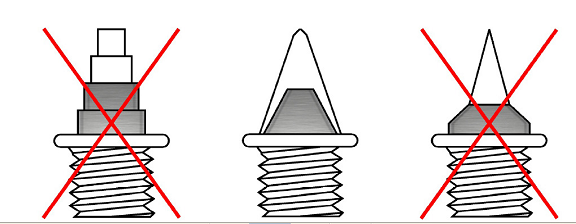 SPIKESAll spikes must be presented to be checked at the spike check in table (where you receive your hip numbers)Athletes will not be allowed to compete without having their spikeschecked and cleared . Acceptable spikes:  6mm pyramids / cones – same sizeAny athletes competing with longer than 7mm spikes will be disqualified.Water is the only permitted drink allowed on the track facility.Track EventsFinalMeet ScheduleSATURDAY January 6th, 2018FinalMeet ScheduleSATURDAY January 6th, 201811:00 AM60m hurdles heats Women11:05 AM60m hurdles heats Men11:10 AM60m heats Girls11:20 AM60m heatsBoys11:30 AM1000m timed section Women11:35 AM1000m timed section Men11:55 AM4x200m relay Women12:05 PM4x200m relay Men12:15 PM1200M timed section Women12:30 PM1200M timed section Men12:45 PM1500m times sections Women12:55 PM1500m times sections MenTrack Break1:30 PM60m hurdles final Men1:40 PM60m hurdles final Women1:50 PM60m final (A+B Final)Men1:55 PM60m final (A+B Final)Women2:10 PM600m timed sectionsWomen2:25 PM600m timed sections Men2:45 PM300m timed sections Women3:10 PM300m timed sections Men3:40 PM3000m times sections Women4:00 PM3000m times sections Men4:20 PM4x800m timed sections Women4:20 PM4x800m timed sections Men4:30 PM4x400m timed sections Women4:40 PM4x400m timed sections MenField EventsFinalMeet ScheduleSATURDAY January 6th, 2018FinalMeet ScheduleSATURDAY January 6th, 20188:00 AMWeight Throw Mens + Womens9:00 AMShot Put Mens + Womens11:00 AMLong Jump Men11:00 AMHigh Jump Men11:30 AMBeginners Pole Vault Mens + Womens12:30 PMLong Jump Women1:30 PMPole Vault (seeds above 2.75M) Women2:30 PMTriple Jump Men2:30 PMHigh Jump Women3:30 PMPole Vault (seeds above 3.50M) Men3:30 PMTriple Jump Women